1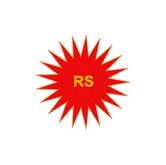 Vi har holdt ekstraordinær generalforsamling i RS Danmark lørdag den 21. december 2013.Til stede: Bengîn Sulivani, Hamid Saleh, Imad Hussein, Abbas Ebrahim, TinaPliniussenAfbud: Abdulla Suleiman, Ali KhalefReferent: TinaDirigent: BengînValg til bestyrelsen: Formand: Bengîn Sulivani Næstformand: Tina PliniussenKasserer: Abbas Ebrahim og disponent>>Bengîn Sulivani.Bestyrelsesmedlemmer: Hamid Saleh, Ali Khalef Bestyrelsessuppleanter: Abdulla Suleiman, Imad Hussein2Fastsættelse af kontingent for 2014: Kontingentet betales én gang årligt. Kontingent 2014:Enkeltperson: Kr. 200,-Familie med op til 5 børn under 18 år: Kr. 300-Ud over kontingentet modtager vi altid glæde frivillige bidrag.Eventuelt:Vi skal have oprettet en bankkonto. Bengîn og Tina går til Arbejdernes Landsbank mandag den 23. december. Når bankkontoen er oprettet, skriver vi ud til bestyrelsesmedlemmer og andre interesserede, at de kan indbetale kontingent.3Vedtægtsændringer:Afholdelse af generalforsamling afholdes i 1. kvartal i stedet for i marts. Bengîn ændrer vedtægterne. Kontingentet for hvert kalenderår forfalder til betaling 1. januar. Bengîn ændrer vedtægter.Næste ordinære generalforsamling afholdes i 1. kvartal 2015.Kommunikation medlemmerne af Røde Sol Danmarks bestyrelse skal foregå på Facebook siden Røde Sol/DK, Roja Sor/DK. Bengin vil give administrationsrettigheder til denne Facebook side til alle bestyrelsesmedlemmer og suppleanter.Næste bestyrelsesmøde:Sadiq og Tina kontakter bestyrelsen for et nyt møde, når bankkontoen er åbnet.Formand                                        Næstformand                                             KassererBengîn Sulivani                                  Tina Pliniussen                                            Abbas EbrahimLindved Møllevej 21                             Slåenhaven 12                                       Hans Schacksvej 10, 1. sal.5260 Odense S                                      5550 Langeskov                                   5300 KertemindeMobil: 28911117                                    30560750                                               50294147E-mail:  sulivani@gmail.com               tinaplini@gmail.com                             abbas_ebrahim@hotmail.dk4Bestyrelsesmedlem                                                   Bestyrelsesmedlem Ali Khalef                                                                        Hamid Saleh ProvsteBakken 56a                                                         Lindved Møllevej 65200 Odense V                                                                5260 Odense S Mobil: 28250310                                                               50387213E-mail : eli-shingali@hotmail.com                                  hamid2808@gmail.comBestyrelsessuppleant                                                 Bestyrelssuppleant Imad Hussein                                                                    Abdulla Suleiman Væbnerhatten 106                                                             Egnebærvej 505220 Odense SØ                                                              5260 Odense S Mobil: 27509791                                                                26799542E-mail: toviimad@gmail.com                                      xxxxxxxxxxxxxxxx